Olivier Cheuwa - BiographieC’est un jeune Camerounais, arrivé au Canada en 1992, qui doit réapprendre l’année à quatre temps. Mais ce changement lui est bénéfique puisque après deux ans passés au Québec, Olivier Cheuwa se découvre une passion pour la musique. 

Peu après, il décide de rejoindre le groupe «Jireh Gospel Choir» avec lequel il participe à plusieurs événements de renom dont «Le Festiblues International de Montréal» et «le Festival Jazz de Montréal et Toronto». Influencé par la musique d’artistes comme Steve Wonder, Boyz2men et Éric Clapton, Olivier développe un style bien à lui, qui ne tarde pas à le faire remarquer. 

En 2000, il ne se contente plus de chanter, mais commence à écrire ses propres compositions et fait preuve d’un charisme indéniable en travaillant seul sur scène. 

À 25 ans, il perd son allié le plus cher. Après un long combat contre la maladie, son père s’éteint. Tout au long de sa vie, il aura été une source d’inspiration pour le jeune garçon, lui démontrant une grande tendresse et une affection profonde qui imprègnent aujourd’hui ses chansons. 

En 2001, il entre en studio pour participer à l’enregistrement d’un album intitulé «Génération du réveil» produit par Luc Dumont, un auteur compositeur–interprète bien connu dans le milieu gospel au Québec. 

L’année 2003 s’avère pour lui une année de croissance, il commence par assurer l’ouverture du concert de Luc Gingras et les Flying Fish, pionniers du gospel-rock contemporain au Québec. Puis en 2004, participe aux premières de Maggie Blanchard, pionnière du Gospel international Francophone , lors de voyages en France, en Belgique, en Martinique et en Guadeloupe ; la foule est conquise, et les invitations se suivent. En 2005, il partage la scène du festival Créole Blues avec Lokua Kanza , et fait des concerts en France, en Belgique, en suisse, en Martinique, en Guadeloupe et à Tahiti.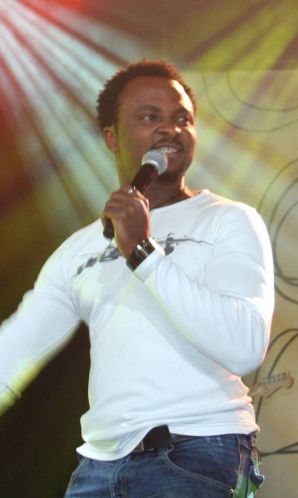 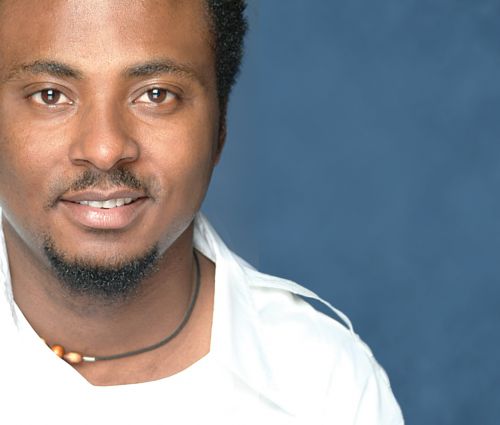 Tout au long de ces années, ses prestations finissent par faire de lui un artiste universel, qui traverse les barrières ethniques avec une musique que tous peuvent apprécier. 

En plus de toutes ces expériences extraordinaires, notre artiste s’est non seulement classé au rang des finalistes en gagnant le concours Hip-hop 4ever 2004 pour la catégorie R&B, mais a également remporter le prix pour l’Artiste Émergent de l’année à la 3e édition du Vibe Awards à Toronto. Son premier Opus : ‘’ Nouveau Départ’’ a remporté en 2005, le titre de Meilleur Album Francophone, à Toronto, au Canadian Gospel music Awards, Shai awards 

Près de huit ans se sont écoulés depuis ses premiers pas dans l’industrie du disque. Ses derniers succès l’ont rendu plus sûr de lui sans pour autant lui enlever sa belle modestie. 

C’est avec un son soul urbain, épuré , dynamique et enivrant que cet artiste nous convie à un moment rafraîchissant inspiré par sa foi en Dieu. http://www.greatsong.net/BIOGRAPHIE-OLIVIER-CHEUWA,9999424700.html